


Harcèlement sexuel au travail : l’engagement syndical, un moyen de lutteEn octobre dernier, était diffusé sur France 2 un reportage  intitulé « Le harcèlement sexuel au travail, l’affaire de tous ». Dans le contexte de la libération salutaire de la parole consécutif à l’affaire Weinstein, plus personne ne peut nier l’ampleur du fléau.En France, 1 femme sur 5 est confrontée à une situation de harcèlement sexuel au cours de sa vie professionnelle. 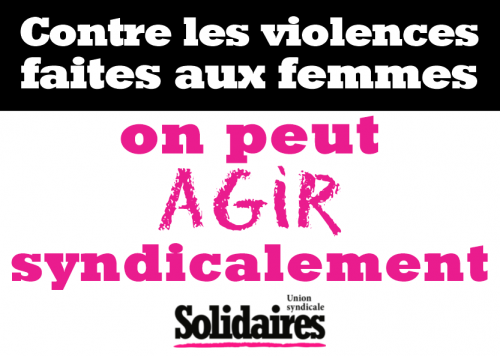 Bien entendu, les violences faites aux femmes n’existent pas que dans le cadre professionnel et relèvent d’une problématique sociale générale propre à nos sociétés patriarcales et aux préjugés aussi difficiles à déconstruire qu’ils sont enracinés dans les mentalités par des siècles de discours machistes.Mais ces phénomènes oppressifs prennent une dimension particulière dans le monde du travail.En effet, une personne travaillant pour le compte d’un employeur est placée sous un lien de subordination juridique permanente. C’est-à-dire dans l’obligation de suivre les ordres d’un employeur qui a le pouvoir d’en sanctionner les éventuels manquements.Dans ce contexte et celui d’une société fortement marquée par l’individualisme, une femme victime d’agissements sexistes, de harcèlement voire d’agressions sexuelles au travail aura d’autant plus de peine à résister que la personne en face d’elle est susceptible de disposer de pouvoir hiérarchique sur elle et d’un ascendant du fait de la situation de dépendance économique du salarié par rapport à l’entreprise (tout le monde n’a pas la chance ou l’opportunité de pouvoir créer son entreprise ou de disposer d’une rente, d’un héritage).L’engagement syndical prend alors tout son sens : il permet d’organiser la solidarité pour l’émancipation de toutes et de tous.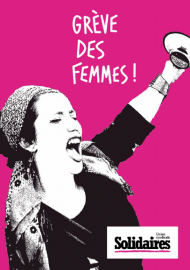 Indemnités prud’hommes barémisées : un coup porté aux femmes harcelées !Quand une femme dénonce les agissements d’un manageur ou d’un collègue, il arrive souvent –hélas- qu’elle soit par la suite licenciée ; il sera invoqué dans la lettre de licenciement un motif (tel qu’une insuffisance professionnelle, une faute,  des retards…) différent de l’intention réelle du licencieur (faire taire la victime du harcèlement).L’ordonnance Macron a plafonné à des sommes souvent très basses les indemnités pour licenciement abusif que peut octroyer le juge lorsqu’il condamne l’employeur, en prévoyant toutefois que les plafonds ne soient pas applicables aux faits de harcèlement (moral ou sexuel) et de discrimination. Mais, il peut arriver qu’une situation de harcèlement soit difficile à établir en justice (propos et comportements tenus en privé dans un couloir, un escalier, un bureau fermé…), même si la loi a instauré un régime de preuve allégé (cf. page suivante).Dans ce cas, la personne licenciée après avoir dénoncé ces faits risque de ne pas voir sa situation de harcèlement reconnue par le tribunal, de sorte que, même si elle pourra toujours arriver à établir que le motif de licenciement n’est pas réel et sérieux, elle se verra appliquer les barèmes spoliateurs de l’ordonnance Macron (ex : 1 mois de salaire max pour le licenciement abusif d’un salarié ayant moins de deux ans d’ancienneté).Pour cette raison nous entendons lutter contre ces barèmes, dans la rue et aussi sur le plan juridique (en invoquant notamment le droit international : OIT, charte sociale européenne). Ces barèmes visent en effet à renforcer l’arbitraire patronal, rendre quasi-impuni le licenciement abusif et pourrait dissuader des victimes de parler. Pire encore, lorsque le harcèlement est finalement reconnu par le juge, Macron, avec ses Ordonnances, a diminué de moitié le plancher indemnitaire des licenciements consécutifs à une situation de harcèlement sexuel. C’est-à-dire que, dans le cas où le plaignant ou –le plus souvent- la plaignante- gagnera son procès, il ou elle ne se verra garanti qu’un minimum de 6 mois de salaire brut contre 12 mois auparavant !Vous avez bien lu, Macron a diminué les indemnités allouées aux femmes victimes de harcèlement sexuel ! 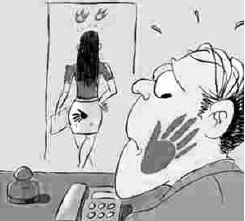 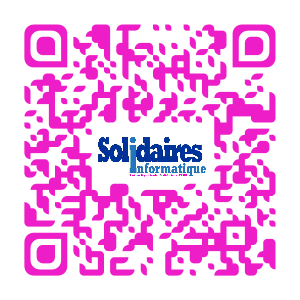 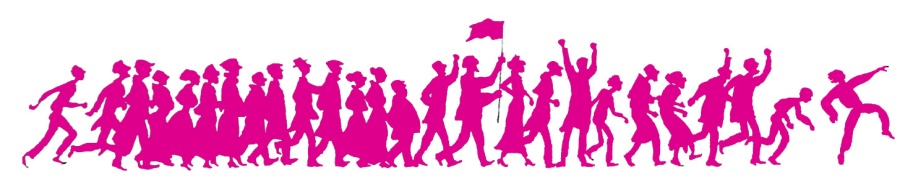 